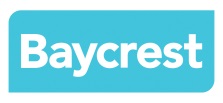 CONSENT TO PARTICIPATE IN VIDEO ASSESSMENTCOVID-19 is placing stress on Canada’s public health system.   Instead of office visits, our clinic is now offering virtual care assessments to make sure that we can continue to care for our patients safely and effectively. This means that we will be using electronic communications such as videoconferencing and/or the telephone.  Some of these technologies and platforms are provided by the Province, such as the Ontario Telehealth Network, which we will be using.  We do our best to make sure that any information you give to us during  a virtual care visit is private and secure, but no electronic communications tools (such as audio, video, email, text)  are ever completely secure.  There is an increased security risk that your health information may be intercepted or disclosed to third parties when using such electronic communications tools. To help us keep your information safe and secure you can: Understand that electronic communications (such as audio, video, email, text) you receive are not secure in the same way as a private appointment Use a private computer/device (i.e., not an employer's or third party's computer/device), secure accounts, and a secure internet connection. For example, using a personal and encrypted email account is more secure than an unencrypted email account, and your access to the Internet on your home network will generally be more secure than an open guest Wi-Fi connection.You should also understand that virtual care cannot always replace an in-person communication or a clinical examination, or even an in-person evaluation in the Emergency Room.  We will advise you if we feel you should seek urgent medical attention.  By providing your information, you agree to let us collect, use, or disclose your personal health information through video, audio, email, or text communications (while following applicable privacy laws) to provide you with care. In particular, the following means of electronic communication may be used: audio, video, email.If you are concerned about using electronic communications for virtual care you can ask our office to put you on the list to schedule an appointment when our office resumes seeing  people in person.  If you have any other questions or wish to discuss this consent further, please call the office at 416-785-2500, extension 2621.Thank you.Keilani Etzkorn,Geriatric Assessment Clinic